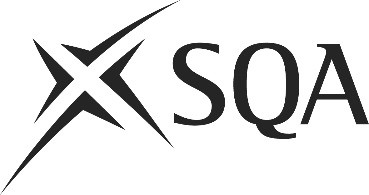 Unit PPL2PRD16 (HL0G 04)	Produce Products from Pre-mixed IngredientsI confirm that the evidence detailed in this unit is my own work.I confirm that the candidate has achieved all the requirements of this unit.I confirm that the candidate’s sampled work meets the standards specified for this unit and may be presented for external verification.Unit PPL2PRD16 (HL0G 04)	Produce Products from Pre-mixed IngredientsThis page is intentionally blankUnit PPL2PRD16 (HL0G 04)	Produce Products from Pre-mixed IngredientsUnit PPL2PRD16 (HL0G 04)	Produce Products from Pre-mixed IngredientsUnit PPL2PRD16 (HL0G 04)	Produce Products from Pre-mixed IngredientsUnit PPL2PRD16 (HL0G 04)	Produce Products from Pre-mixed IngredientsSupplementary evidenceCandidate’s nameCandidate’s signatureDateAssessor’s nameAssessor’s signatureDateCountersigning — Assessor’s name(if applicable)Countersigning — Assessor’s signature(if applicable)DateInternal verifier’s nameInternal verifier’s signatureDateCountersigning — Internal verifier’s name(if applicable)Countersigning — Internal verifier’s signature(if applicable)DateExternal Verifier’s initials and date (if sampled)Unit overviewThis unit is about how you produce, cook and finish basic products from pre-mixed ingredients. It covers how you would safely prepare the products, appropriate cooking methods and finishing and presentation skills.Sufficiency of evidenceThere must be sufficient evidence to ensure that the candidate can consistently achieve the required standard over a period of time in the workplace or approved realistic working environment.Performance criteriaScope/RangeScope/RangeWhat you must do:What you must cover:What you must cover:There must be evidence for all Performance Criteria (PC). The assessor must assess PCs 1-4 and 6-10 by directly observing the candidate’s work.  PCs 5 and 11 may be assessed by alternative methods if observation is not possible.All scope/range must be covered. There must be performance evidence, gathered through direct observation by the assessor of the candidate’s work for a minimum of:All scope/range must be covered. There must be performance evidence, gathered through direct observation by the assessor of the candidate’s work for a minimum of:Prepare pre-mixed ingredients1	Ensure that the preparation area is clean, undamaged and ready for use according to your workplace standard2	Ensure that the equipment (including waste containers) is clean, appropriate for the task, undamaged, where it should be and switched on ready for use3	Check that all ingredients meet the product, portions, food safety and your workplace requirements4	Prepare the ingredients to meet dish requirements5	Label and store products not for immediate use according to workplace and food safety requirementsCook, finish and present products from pre-mixed ingredients6	Check that all ingredients meet the product, portions, food safety and your workplace requirements7	Cook the ingredients to meet dish requirements8	Ensure the finished product has the correct colour, texture and flavour9	Check that the product is cooked and held at the correct temperature10	Present and finish the product to meet customer and your workplace requirements11	Store any cooked products not for immediate use according to workplace and food safety requirementsfour from:(a)	pre-prepared pastry(b)	cake or sponge mixes(c)	scone mix(d)	dough mix(e)	biscuit mix(f)	tray-bake mixsix from:(g)	mixing(h)	kneading(i)	greasing(j)	creaming or beating(k)	lining(l)	melting(m)	glazing(n)	portioning(o)	rolling(p)	shaping(q)   cuttingone from:(r)	baking(s)	deep fryingthree from:(t)	dusting or sprinkling or   dredging(u)	filling(v)	piping(w)	spreading or coating(x)	glazing(y)   trimmingPrepare pre-mixed ingredients1	Ensure that the preparation area is clean, undamaged and ready for use according to your workplace standard2	Ensure that the equipment (including waste containers) is clean, appropriate for the task, undamaged, where it should be and switched on ready for use3	Check that all ingredients meet the product, portions, food safety and your workplace requirements4	Prepare the ingredients to meet dish requirements5	Label and store products not for immediate use according to workplace and food safety requirementsCook, finish and present products from pre-mixed ingredients6	Check that all ingredients meet the product, portions, food safety and your workplace requirements7	Cook the ingredients to meet dish requirements8	Ensure the finished product has the correct colour, texture and flavour9	Check that the product is cooked and held at the correct temperature10	Present and finish the product to meet customer and your workplace requirements11	Store any cooked products not for immediate use according to workplace and food safety requirementsEvidence for the remaining points under ‘what you must cover’ may be assessed through questioning or witness testimony.Evidence for the remaining points under ‘what you must cover’ may be assessed through questioning or witness testimony.Evidence referenceEvidence descriptionDatePerformance criteriaPerformance criteriaPerformance criteriaPerformance criteriaPerformance criteriaPerformance criteriaPerformance criteriaPerformance criteriaPerformance criteriaPerformance criteriaPerformance criteriaEvidence referenceEvidence descriptionDateWhat you must doWhat you must doWhat you must doWhat you must doWhat you must doWhat you must doWhat you must doWhat you must doWhat you must doWhat you must doWhat you must doEvidence referenceEvidence descriptionDateWhat you must doWhat you must doWhat you must doWhat you must doWhat you must doWhat you must doWhat you must doWhat you must doWhat you must doWhat you must doWhat you must doEvidence referenceEvidence descriptionDate1234567891011Evidence referenceEvidence descriptionDateScope/RangeScope/RangeScope/RangeScope/RangeScope/RangeScope/RangeScope/RangeScope/RangeScope/RangeScope/RangeScope/RangeScope/RangeScope/RangeScope/RangeScope/RangeScope/RangeScope/RangeScope/RangeScope/RangeScope/RangeScope/RangeScope/RangeScope/RangeScope/RangeScope/RangeEvidence referenceEvidence descriptionDateWhat you must coverWhat you must coverWhat you must coverWhat you must coverWhat you must coverWhat you must coverWhat you must coverWhat you must coverWhat you must coverWhat you must coverWhat you must coverWhat you must coverWhat you must coverWhat you must coverWhat you must coverWhat you must coverWhat you must coverWhat you must coverWhat you must coverWhat you must coverWhat you must coverWhat you must coverWhat you must coverWhat you must coverWhat you must coverEvidence referenceEvidence descriptionDateabcdefghijklmnopqrstuvwxyKnowledge and understandingKnowledge and understandingEvidence referenceand dateWhat you must know and understandWhat you must know and understandEvidence referenceand dateFor those knowledge statements that relate to how the candidate should do something, the assessor may be able to infer that the candidate has the necessary knowledge from observing their performance or checking products of their work. In all other cases, evidence of the candidate’s knowledge and understanding must be gathered by alternative methods of assessment (eg oral or written questioning).For those knowledge statements that relate to how the candidate should do something, the assessor may be able to infer that the candidate has the necessary knowledge from observing their performance or checking products of their work. In all other cases, evidence of the candidate’s knowledge and understanding must be gathered by alternative methods of assessment (eg oral or written questioning).Evidence referenceand datePrepare pre-mixed ingredients1Safe and hygienic working practices when preparing products from pre- mixed ingredients2How to check that the ingredients meet your workplace requirements and are fit for use, of the correct quality and quantity3Why and to whom you should report any problems with the ingredients4Why it is essential that ovens should be at the correct temperature before baking commences5How to carry out the relevant preparation, cooking and finishing methods for each dish6The correct storage requirements for products made from pre-mixed ingredients not for immediate consumptionCook, finish and present products from pre-mixed ingredients7Healthy eating options when preparing, cooking and finishing products from pre-mixed ingredients8How to present products from pre-mixed ingredients in a way that meets your customers’ high expectations and your workplace standards9The correct storage requirements for products made from pre-mixed ingredients not for immediate consumption10The types of unexpected situations that may occur when preparing, cooking and finishing products from pre-mixed ingredients and how to deal with theseEvidenceEvidenceDate123456Assessor feedback on completion of the unit